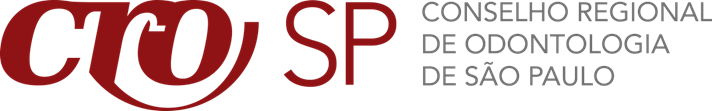 Dia da Voz - O cuidado também passa pela bocaConfira algumas curiosidades que envolvem a voz e a fala e saiba o quanto a saúde bucal influencia nesse processoReações como a fala, o soluço, a gargalhada e os bocejos são possíveis graças à voz humana. Esses sons, produzidos pelas pregas vocais e modificados pelo sistema vocal, são fundamentais para a comunicação e para o processo de expressão. Não é à toa que o dia 16 de abril é dedicado a esse poderoso instrumento. Na ocasião, dicas e orientações para manter a saúde da voz ganham espaço, mas é importante lembrar que as orientações devem fazer parte de uma rotina constante. Para reforçar os cuidados com a voz, o CROSP traz algumas curiosidades sobre o processo da fala e o quanto a saúde bucal influencia para a harmonia de tantos sons.        Voz e fala podem ser prejudicadas por problemas na dentição   De acordo com a professora livre-docente da disciplina de Otorrinolaringologia da FMUSP, Dra. Renata Di Francesco, a voz é produzida nas pregas vocais e depende basicamente do ar que vem dos pulmões e da função preservada das pregas vocais. Ela explica que a voz pode, em condições específicas, ser afetada pelas doenças dentárias. Já a fala é a produção articulada das palavras e, nesse processo, os dentes são fundamentais, pois participam da oclusão adequada da boca e contribuem para a melhor articulação e pronúncia dos fonemas e das palavras. A perda ou a falta de alguns dentes também pode afetar a fala A perda dos elementos dentários irá influenciar as funções orofaciais, como mastigação, deglutição e fala, que estão interligadas, como explica a Dr. Renata. “Os dentes precisam estar presentes para uma melhor função dos músculos e, portanto, da articulação dos fonemas e, por fim, das palavras. Pacientes que respiram pela boca, principalmente crianças, apresentam alterações da oclusão dentária, tais como mordida aberta, mordida produzida que também interfere na produção dos fonemas de forma correta”, diz a doutora. Uma outra curiosidade sobre a fala e dentição envolve a perda dos dentes frontais. Assim como a mordida aberta, a ausência dos dentes ocasiona o escape da língua e alteração na produção de alguns fonemas - como o "s", por exemplo - no chamado ceceio (jeito de falar com a língua para fora).  O cirurgião-dentista também cuida da sua vozO cirurgião-dentista, como todo profissional de saúde, também está atento à qualidade da voz dos pacientes. Qualquer alteração da voz, seja ela rouca, áspera, soprosa, etc, pode ser avaliada durante as consultas de rotina. “Muitas vezes os pacientes acham que é "normal", mas cabe a nós, profissionais, orientá-los de que isso merece avaliação. A rouquidão e outras alterações da voz podem ser simplesmente da forma de falar, podendo afetar a função das pregas vocais e gerar voz de qualidade muito ruim – ou, até mesmo, um câncer”, pontua a Dr. Renata. Cuidados incluem higiene bucalAs doenças bucais (infecções dentárias graves) podem levar a abscessos cervicais que, por sua vez, podem interferir na voz e sua ressonância. Daí a importância de promover a manutenção adequada dos dentes e a higiene bucal, pois ela é fundamental para a preservação dos elementos dentários e, consequentemente, para produção da voz e da fala. Beber muita água, evitar o tabagismo, evitar cantar forçando a voz (é preciso treino vocal) e evitar gritar ou falar muito alto em local ruidoso por muito tempo, estão entre os principais cuidados para a saúde da voz e qualidade da fala.Sobre o CROSPO Conselho Regional de Odontologia de São Paulo (CROSP) é uma autarquia federal dotada de personalidade jurídica e de direito público com a finalidade de fiscalizar e supervisionar a ética profissional em todo o Estado de São Paulo, cabendo-lhe zelar pelo perfeito desempenho ético da Odontologia e pelo prestígio e bom conceito da profissão e dos que a exercem legalmente. Hoje, o CROSP conta com mais de 140 mil profissionais inscritos. Além dos cirurgiões-dentistas, o CROSP detém competência também para fiscalizar o exercício profissional e a conduta ética dos Técnicos em Prótese Dentária, Técnicos em Saúde Bucal, Auxiliares em Saúde Bucal e Auxiliares em Prótese Dentária. Informações: www.crosp.org.brMais informações: imprensacrosp@apexagencia.com.br(11) 3549 – 5550 / (11) 99693 – 6834Ailton Oliveira e Elen Carla.